Управление образования администрации Чайковского городского округаМуниципальное автономное общеобразовательное учреждение«Средняя общеобразовательная школа № 4»РАБОЧАЯ ПРОГРАММА ВОСПИТАНИЯв соответствии с Федеральными государственными образовательными стандартами, утвержденными приказами Министерства просвещения от 31.05.2021 года № 286, № 287,Федеральными образовательными программами начального общего и основного общего образованияПермский крайг. Чайковский 2023г.Содержание:Пояснительная записка………………...……………………………………...1-4 РАЗДЕЛ I. Целевой	1.1 Цель и задачи воспитания обучающихся………………………………...…51.2 Личностные результаты освоения обучающимися образовательных программ……………………………………………………………………...……….6 1.3 Направления воспитания…………………………………..………………..71.4 Целевые ориентиры результатов воспитания …………………………8 РАЗДЕЛ II. Содержательный	2.1 Уклад общеобразовательной организации………………………..………162.2 Виды, формы и содержание воспитательной деятельности………..……18РАЗДЕЛ III. Организация воспитательной деятельности	3.1 Кадровое обеспечение………………………………………………..…….363.2 Нормативно-методическое обеспечение…………….................................363.3 Требования к условиям работы с обучающимися с особыми образовательными потребностями……………………………………….………...373.4 Система поощрения социальной успешности и проявлений активной жизненной позиции обучающихся……………………………………...…………..383.5 Анализ воспитательного процесса………………………………..……….39Примерный календарный план воспитательной работы……….……………44	 Пояснительная записка	        Рабочая  программа воспитания  МАОУ СОШ №4 разработана: на основе Федерального закона от 29.12.2012 № 273-ФЗ «Об образовании в Российской Федерации», с учётом Стратегии развития воспитания в Российской Федерации  на период до 2025 года и Плана мероприятий по ее реализации в 2021-2025 гг., № 996-р и Плана мероприятий по её реализации в 2021 — 2025 годах (Распоряжение Правительства Российской Федерации от 12.11.2020 № 2945-р); на основе Федерального закона от 04.09.2022г №371-ФЗ «О внесении изменений в Федеральный закон "Об образовании в Российской Федерации»стратегии национальной безопасности Российской Федерации, (Указ Президента Российской Федерации от 02.07.2021 № 400) приказом Минпросвещения Российской Федерации № 992 от 16 ноября 2022 года «Об утверждении федеральной образовательной программы начального общего образования»;приказом Минпросвещения Российской Федерации № 993 от 16 ноября 2022 года «Об утверждении федеральной образовательной программы основного общего образования»;приказом Минпросвещения Российской Федерации № 1014 от 23 ноября 2022 года «Об утверждении федеральной образовательной программы среднего общего образования»;приказом Минпросвещения Российской Федерации № 874 от 30 сентября 2022 года «Об утверждении порядка разработки и утверждения федеральных основных общеобразовательных программ»;приказом Минпросвещения Российской Федерации № 712 от 11 декабря 2020 г. «О внесении изменений в некоторые федеральные государственные образовательные стандарты общего образования по вопросам воспитания обучающихся»Письма Министерства просвещения Российской Федерации   от 18 июля 2022 года № АБ-1951/06 «Об актуализации примерной рабочей программы воспитания», в соответствии с примерной программой воспитания, одобренной решением федерального учебно-методического объединения по общему образованию (протокол от 23.06.2022г. № 3/22).	Программа является методическим документом, определяющим комплекс основных характеристик воспитательной работы, осуществляемой в школе, разрабатывается с учетом государственной политики в области образования и воспитания.Программа основывается на единстве и преемственности образовательного процесса на уровнях начального общего, основного общего, среднего общего образования, соотносится с примерными рабочими программами воспитания для организаций, реализующих образовательные программы дошкольного, среднего профессионального образования.Программа предназначена для планирования и организации системной воспитательной деятельности с целью достижения обучающимися личностных результатов образования, определённых ФГОС; Разрабатывается и утверждается с участием коллегиальных органов управления школой (в том числе советов обучающихся), советов родителей.Реализуется в единстве урочной и внеурочной деятельности, осуществляемой совместно с семьей и другими участниками образовательных отношений, социальными институтами воспитания.Предусматривает приобщение обучающихся к российским традиционным духовным ценностям, включая культурные ценности своей этнической группы, правилам и нормам поведения в российском обществе. Предусматривает историческое просвещение, формирование российской культурной и гражданской идентичности обучающихся.В соответствии с ФГОС личностные результаты освоения программ общего образования должны отражать готовность обучающихся руководствоваться системой позитивных ценностных ориентаций и расширение опыта деятельности на её основе в процессе реализации основных направлений воспитательной деятельности, в том числе в части:гражданского, патриотического, духовно-нравственного, эстетического, физического, трудового, экологического, познавательного воспитания.Программа включает три раздела: целевой, содержательный, организационный.При разработке или обновлении рабочей программы воспитания ее содержание, за исключением целевого раздела, может изменяться в соответствии с особенностями образовательной организации: организационно-правовой формой, контингентом обучающихся и их родителей (законных представителей), направленностью образовательной программы, в том числе предусматривающей углубленное изучение отдельных учебных предметов, учитывающей этнокультурные интересы, особые образовательные потребности обучающихся.Приложение — примерный календарный план воспитательной работы. Раздел I. Целевой Содержание воспитания обучающихся в образовательной организации определяется содержанием российских базовых (гражданских, национальных) норм и ценностей, которые закреплены в Конституции Российской Федерации. Эти ценности и нормы определяют инвариантное содержание воспитания обучающихся. Вариативный компонент содержания воспитания обучающихся включает духовно-нравственные ценности культуры, традиционных религий народов России.Воспитательная деятельность в общеобразовательной организации планируется и осуществляется в соответствии с приоритетами государственной политики в сфере воспитания. Приоритетной задачей Российской Федерации в сфере воспитания детей является развитие высоконравственной личности, разделяющей российские традиционные духовные ценности, обладающей актуальными знаниями и умениями, способной реализовать свой потенциал в условиях современного общества, готовой к мирному созиданию и защите Родины.    Участниками образовательных отношений в части воспитании являются педагогические и другие работники школы, обучающиеся, их родители (законные представители), представители иных организаций в соответствии с законодательством Российской Федерации, локальными актами школы. Родители (законные представители) несовершеннолетних обучающихся имеют преимущественное право на воспитание своих детей перед всеми другими лицами.Нормативные ценностно-целевые основы воспитания обучающихся в школе определяются содержанием российских гражданских (базовых, общенациональных) норм и ценностей, основные из которых закреплены в Конституции Российской Федерации. 	С учетом мировоззренческого, этнического, религиозного многообразия российского общества ценностно-целевые основы воспитания обучающихся включают духовно-нравственные ценности культуры народов России, традиционных религий народов России в качестве вариативного компонента содержания воспитания, реализуемого на добровольной основе, в соответствии с мировоззренческими и культурными особенностями и потребностями родителей (законных представителей) несовершеннолетних обучающихся. 	Воспитательная деятельность в школе реализуется в соответствии с приоритетами государственной политики в сфере воспитания, зафиксированными в Стратегии развития воспитания в Российской Федерации на период до 2025 года. Приоритетной задачей Российской Федерации в сфере воспитания детей является развитие высоконравственной личности, разделяющей российские традиционные духовные ценности, обладающей актуальными знаниями и умениями, способной реализовать свой потенциал в условиях современного общества, готовой к мирному созиданию и защите Родины.1.1. Цели и задачи	Современный российский общенациональный воспитательный идеал – высоконравственный, творческий, компетентный гражданин России, принимающий судьбу Отечества как свою личную, осознающий ответственность за настоящее и будущее страны, укорененный в духовных и культурных традициях многонационального народа Российской Федерации. В соответствии с этим идеалом и нормативными правовыми актами Российской Федерации в сфере образования, цель воспитания обучающихся в школе: развитие личности, создание условий для самоопределения и социализации на основе социокультурных, духовно-нравственных ценностей и принятых в российском обществе правил и норм поведения в интересах человека, семьи, общества и государства;формирование у обучающихся чувства патриотизма, гражданственности, уважения к памяти защитников Отечества и подвигам Героев Отечества, закону и правопорядку, человеку труда и старшему поколению, взаимного уважения, бережного отношения к культурному наследию и традициям многонационального народа Российской Федерации, природе и окружающей среде.Задачами воспитания обучающихся в школе являются: усвоение ими знаний, норм, духовно-нравственных ценностей, традиций, которые выработало российское общество (социально значимых знаний); формирование и развитие позитивных личностных отношений к этим нормам, ценностям, традициям (их освоение, принятие); приобретение соответствующего этим нормам, ценностям, традициям социокультурного опыта поведения, общения, межличностных и социальных отношений, применения полученных знаний и сформированных отношений на практике (опыта нравственных поступков, социально значимых дел).достижение личностных результатов освоения общеобразовательных программ в соответствии с ФГОС НОО ООО.Личностные результаты освоения обучающимися образовательных программ включают:осознание российской гражданской идентичности;сформированность ценностей самостоятельности и инициативы;готовность обучающихся к саморазвитию, самостоятельности и личностному самоопределению;наличие мотивации к целенаправленной социально значимой деятельности;сформированность внутренней позиции личности как особого ценностного отношения к себе, окружающим людям и жизни в целом.        Личностные результаты достигаются в единстве учебной и воспитательной деятельности организации, осуществляющей образовательную деятельность, в соответствии с традиционными российскими социокультурными, историческими и духовно-нравственными ценностями, принятыми в обществе правилами и нормами поведения, и способствуют процессам самопознания, самовоспитания и саморазвития, развития внутренней позиции личности, патриотизма, гражданственности, уважения к памяти защитников Отечества и подвигам Героев Отечества и старшему поколению, закону и правопорядку, труду, взаимного уважения, бережного отношения к культурному наследию и традициям многонационального народа Российской Федерации, природе и окружающей среде.            Воспитательная деятельность в образовательной организации планируется и осуществляется на основе аксиологического, антропологического, культурно-исторического, системно-деятельностного, личностно-ориентированного подходов и с учетом принципов воспитания: гуманистической направленности воспитания, совместной деятельности детей и взрослых, следования нравственному примеру, безопасной жизнедеятельности, инклюзивности, возрастосообразности.1.3. Направления воспитанияПрограмма реализуется в единстве учебной и воспитательной деятельности школы в соответствии с ФГОС по направлениям воспитания:- гражданское воспитание, формирование российской гражданской идентичности, принадлежности к общности граждан Российской Федерации, к народу России как источнику власти в российском государстве и субъекту тысячелетней Российской государственности, изучение и уважение прав, свобод и обязанностей гражданина Российской Федерации;   - патриотическое воспитание – воспитание любви к родному краю, Родине, своему народу, уважения к другим народам России, формирование общероссийской культурной идентичности;   - духовно-нравственное воспитание обучающихся на основе духовно-нравственной культуры народов России, традиционных религий народов России, формирование традиционных российских семейных ценностей; воспитание честности, доброты, милосердия, сопереживания, справедливости, коллективизма, дружелюбия и взаимопомощи, уважения к старшим, к памяти предков, их вере и культурным традициям; - эстетическое воспитание: формирование эстетической культуры на основе российских традиционных духовных ценностей, приобщение к лучшим образцам отечественного и мирового искусства; - физическое воспитание: развитие физических способностей с учётом возможностей и состояния здоровья, формирование культуры здорового образа жизни, эмоционального благополучия, личной и общественной безопасности, навыков безопасного поведения в природной и социальной среде, чрезвычайных ситуациях;- трудовое воспитание: воспитание уважения к труду, трудящимся, результатам труда (своего и других людей), ориентации на трудовую деятельность, получение профессии, личностное самовыражение в продуктивном, нравственно достойном труде в российском обществе, на достижение выдающихся результатов в труде, профессиональной деятельности;- экологическое воспитание: формирование экологической культуры, ответственного, бережного отношения к природе, окружающей среде на основе российских традиционных духовных ценностей, навыков охраны и защиты окружающей среды;- познавательное направление воспитания: стремление к познанию себя и других людей, природы и общества, к получению знаний, качественного образования с учётом личностных интересов и потребностей. 1.4 На каждом уровне воспитания выделяются свои целевые приоритетыЦелевые ориентиры результатов воспитания на уровне начального общего образованияЦелевые ориентиры результатов воспитания на уровне основного общего образования Выделение в общей цели воспитания целевых приоритетов, связанных 
с возрастными особенностями воспитанников, не означает игнорирования других составляющих общей цели воспитания. Приоритет – это то, чему педагогическим работникам, работающим с обучающимися конкретной возрастной категории, предстоит уделять большее, но не единственное внимание.Раздел II. Содержательный	2.1. Уклад школы«Сохраняя традиции, внедряя инновации - строим будущее».МАОУ СОШ № 4 имеет расположение в центре г. Чайковский, не далеко располагаются Дворец культуры, центры дополнительного образования, а также удобная транспортная развязка, позволяющая быстро перемещаться.Контингент обучающихся школы разнообразный: дети из полных и неполных семей; опекаемые; дети с ограниченными возможностями развития и дети-инвалиды.Воспитательная среда МАОУ СОШ № 4 - это развивающая и творческая среда, понимаемая как совокупность влияний, условий и возможностей становления индивидуальности детей и подростков, содержащихся в социальном, предметно-пространственном, технологическом, информационном компонентах среды. Процесс воспитания в МАОУ СОШ № 4 основывается на следующих принципах взаимодействия педагогов и обучающихся: - приоритет безопасности ребенка – неукоснительное соблюдение законности и прав семьи и ребенка, соблюдения конфиденциальности информации о ребенке и семье, приоритета безопасности ребенка при нахождении его в образовательной организации; - психологическая комфортная среда - ориентир на создание в образовательной организации для каждого ребенка и взрослого позитивных эмоций, и доверительных отношений, конструктивного взаимодействия школьников и педагогов; - организации преемственности всех возрастных ступеней воспитания на основе совместных дел детей, единства и взаимосвязи основных направлений развития личностной базовой культуры с учетом целостной природы ребенка, его уникальности, индивидуального своеобразия;- событийность - реализация процесса воспитания главным образом через создание в школе детско-взрослых общностей, которые бы объединяли детей и педагогов яркими и содержательными событиями, общими совместными делами как предмета совместной заботы и взрослых, и детей; - системно-деятельностная организация воспитания - интеграция содержания различных видов деятельности обучающихся осуществляется на основе базовых национальных ценностей, системности, целесообразности и не шаблонности воспитания как условия его эффективности;  - следование нравственному примеру - содержание учебного процесса, вне учебной и внешкольной деятельности наполняется примерами нравственного поведения, особое значение для духовно-нравственного развития обучающегося имеет пример учителя, его внешний вид, культура общения и т.д.- ориентация на идеал - воспитание всегда ориентировано на определённый идеал, который являет собой высшую цель стремлений, деятельности воспитания и самовоспитания, духовно-нравственного развития личности. В нашей школе формирование жизненных идеалов, помогает найти образы для подражания в рамках гражданско-патриотического воспитания, музейной педагогике, что позволяет обучающимся сопоставить свои жизненные приоритеты с духовной высотой, героизмом идеала. Имея самобытную культуру, воспитательная система школы направлена на воспитание «Гагаринца».МАОУ СОШ № 4 г. Чайковский носит имя Ю.А. Гагарина, так как завершение ее строительства совпало с первым полетом человека в космос. Через 10 лет со дня открытия школы в ней был открыт музей космонавтики. Он помогает сохранять традиции школы, ведь в нем ведется экспозиционно-выставочная работа, исследовательская деятельность по темам космонавтики и истории школы.Стержнем годового цикла воспитательной деятельности школы является «Гагаринская вахта» - ряд ключевых общешкольных дел, осуществляющий интеграцию воспитательных усилий педагогов и обучающихся. Основными традициями воспитания в МАОУ СОШ № 4 являются:- работа «Центра управления полетом», Совета обучающихся, где каждое дело обсуждается, планируется, организуется, проводится и анализируется детьми и педагогами школы, создаются такие условия, чтобы по мере взросления ребенка увеличивалась и его роль в таких совместных делах (от пассивного наблюдателя до организатора); - «Космическое путешествие» -интеллектуальные игры для всех обучающихся школы;- «Родительский университет» для обсуждения в нетрадиционных игровых формах интересующих родителей вопросов;- «День рождения школы» общий праздник в международный день космонавтики;- «Апрельские встречи» прием у директора с участием активных семей, с чествованием каждого за успехи и достижения в учебе, в труде, в науке, искусстве;- «Гагаринец года» - конкурс, победителем которого становится лучший обучающийся школы;- «День науки» - день нетрадиционных занятий по выявлению и поддержке творческого и интеллектуального потенциала обучающихся и учителей, смотр достижений в исследовательской, проектной и творческой деятельности;- «Посвящение в первоклассники» - приветствие и приобщение первоклассников к всеобщему школьному братству;В проведении общешкольных дел присутствуют соревнование между классами и максимально поощряется конструктивное взаимодействие детей разных возрастов и их родителей. Важной чертой каждого ключевого дела и большинства используемых для воспитания других совместных дел педагогов, обучающихся и родителей – коллективная разработка, коллективное планирование, коллективное проведение и коллективный анализ их результатов.Помимо многолетних традиционных событий, в жизнь школы пришли и новые направления деятельности.  Инновационными направлениями, используемые в воспитательной системе школы можно назвать:- «Гагаринские состязания» - цикл спортивных, творческих, интеллектуальных мероприятий и соревнований гражданско-патриотического направления;- Фестиваль танцев, как форма работы по формированию здорового образа жизни, в котором принимают участие все желающие;- работа школьной газеты «Чердак» и #Медиацентьр_4, помогающего наполнять аккаунт школьного сообщества ВКонтакте;-    семейные шахматные турниры;-    развитие добровольчества и волонтерства;- организация акций и флэш-мобов для обеспечения безопасности дорожного движения;-  «Папин субботник», где отцы показывают пример своим детям.Школьные традиции не стоят на месте, они развиваются вместе с потребностью учеников. Так с 2022 года открыт школьный спортивный клуб «Гагаринец», который организует ряд спортивных мероприятий в течение года. В этом же году начинает работу школьный «Этнотеатр». С 2023 года школа является региональным штабом движения «Юнармия».Настоящая программа содержит теоретическое положения и план работы, основанные на практических наработках МАОУ СОШ №4 по формированию целостной воспитательной среды и целостного пространства духовно-нравственного развития школьника, определяемого как уклад школьной жизни, интегрированного в урочную, внеурочную, внешкольную, семейную деятельность обучающегося и его родителей (законных представителей). При этом обеспечивая духовно-нравственное развитие обучающихся на основе их приобщения к базовым российским ценностям:Россия, многонациональный народ Российской Федерации, гражданское общество, семья, труд, искусство, наука, религия, природа, человечество.2.2. ВИДЫ, ФОРМЫ И СОДЕРЖАНИЕ ДЕЯТЕЛЬНОСТИПрактическая реализация цели и задач воспитания осуществляется в рамках следующих направлений воспитательной работы школы. Каждое из них представлено в соответствующем модуле.2.1. Модуль «Школьный урок»Реализация школьными педагогами воспитательного потенциала урока предполагает следующее:-организацию работы с детьми как в офлайн, так и онлайн формате;-установление доверительных отношений между учителем и его учениками, способствующих позитивному восприятию учащимися требований и просьб учителя, привлечению их внимания к обсуждаемой на уроке информации, активизации их познавательной деятельности;	-побуждение школьников соблюдать на уроке общепринятые нормы поведения, правила общения со старшими (учителями) и сверстниками (школьниками), принципы учебной дисциплины и самоорганизации, согласно Устава школы, Правилам внутреннего распорядка школы;- использование воспитательных возможностей содержания учебного предмета через демонстрацию детям примеров ответственного, гражданского поведения, проявления человеколюбия и добросердечности, через подбор соответствующих текстов для чтения, задач для решения, кейсов и дискуссий;-применение на уроке интерактивных форм работы учащихся: интеллектуальных игр, викторины, тестирование кейсы, стимулирующих познавательную мотивацию школьников; дискуссий, которые дают учащимся возможность приобрести опыт ведения конструктивного диалога; групповой работы или работы в парах, которые учат школьников командной работе и взаимодействию с другими детьми; Олимпиады, занимательные уроки и пятиминутки, урок-деловая игра, урок –  путешествие, урок мастер-класс, урок-исследование и др. Учебно-развлекательные мероприятия (предметные недели, День науки, конкурс газет и рисунков, экскурсии и др.);   -включение в урок игровых процедур, которые помогают поддержать мотивацию детей к получению знаний, налаживанию позитивных межличностных отношений в классе, помогают установлению доброжелательной атмосферы во время урока; интеллектуальных игр, стимулирующих познавательную мотивацию школьников;   -организация шефства мотивированных и эрудированных учащихся над их неуспевающими одноклассниками, дающего школьникам социально значимый опыт сотрудничества и взаимной помощи;	-инициирование и поддержка исследовательской деятельности школьников в рамках реализации ими индивидуальных и групповых исследовательских проектов, помогает приобрести навык самостоятельного решения теоретической проблемы, оформления собственных идей, навык уважительного отношения к чужим идеям, оформленным в работах других исследователей, навык публичного выступления перед аудиторией, аргументирования и отстаивания своей точки зрения;     -	создание гибкой и открытой среды обучения и воспитания с использованием гаджетов, открытых образовательных ресурсов. У обучающихся развиваются навыки сотрудничества, коммуникации, социальной ответственности, способность критически мыслить, оперативно и качественно решать проблемы; воспитывается ценностное отношение к миру.2.2. Модуль «Классное руководство»Осуществляя работу с классом, педагог (классный руководитель) организует работу с коллективом класса; индивидуальную работу с учащимися вверенного ему класса; работу с учителями, преподающими в данном классе; работу с родителями учащихся или их законными представителями.Главное предназначение классного руководителя - изучение особенностей    развития каждого обучающегося в классе и создание условия для становления ребенка, как личности, входящего в современный ему мир, воспитать человека, способного достойно занять своё место в жизни. 	Важное место в работе классного руководителя занимает организация интересных и полезных для личностного развития ребенка совместных дел с учащимися вверенного ему класса, позволяющих, с одной стороны, вовлечь в них детей с самыми   разными потребностями и  тем  самым  дать  им  возможность  самореализоваться,  а  с  другой,  установить  и  упрочить  доверительные  отношения  с  учащимися  класса,  стать  для  них  значимым  взрослым,  задающим образцы поведения в обществе. 	Формированию и сплочению коллектива класса способствуют следующие дела, акции, события, проекты, занятия:   -	 курс «Разговоры о важном»; классные часы: тематические (согласно плану классного руководителя),  события в классе,  в  городе,  стране,  способствующие  расширению  кругозора  детей,  формированию  эстетического  вкуса,  позволяющие  лучше  узнать  и полюбить свою Родину;  -	 игровые, способствующие сплочению коллектива, поднятию  настроения,  предупреждающие  стрессовые  ситуации;  проблемные,  направленные на устранение конфликтных ситуаций в классе, школе,  позволяющие  решать  спорные  вопросы;  организационные,  связанные  к  подготовкой  класса  к  общему  делу;  здоровьесберегающие, позволяющие получить опыт безопасного поведения в социуме, ведения  здорового образа жизни и заботы о здоровье других людей. 	Немаловажное значение имеет: 	- формирование традиций в классном коллективе: «День именинника», ежегодный поход «День здоровья», экскурсии, посещение спектаклей, фильмов, мастер-классов, концерты для мам, бабушек, пап и т.п.;	- становление позитивных отношений с другими классными коллективами (через подготовку и проведение ключевого общешкольного дела по параллелям);	- сбор информации об увлечениях и интересах обучающихся и их родителей,  чтобы  найти  вдохновителей  для  организации  интересных  и полезных дел;	- создание ситуации выбора и успеха.   Формированию и развитию коллектива класса способствуют:	-составление социального паспорта класса 	- изучение учащихся класса (потребности, интересы, склонности и другие  личностные  характеристики  членов  классного  коллектива), 	- составление карты интересов и увлечений обучающихся; 	-деловая игра «Выборы актива класса» на этапе коллективного планирования;	- проектирование целей, перспектив и образа жизнедеятельности классного коллектива с помощью организационно-деятельностной игры, классного  часа  «Год, прожитый вместе»,  игра  «Устав класса», «Герб класса». Классное руководство подразумевает и индивидуальную работу с обучающимися класса: 	-  со  слабоуспевающими  детьми  и  учащимися, испытывающими  трудности  по  отдельным  предметам  направлена  на  контроль за успеваемостью обучающихся класса;- с  учащимися,  находящимися  в состоянии стресса и дискомфорта;- с обучающимися,  состоящими на различных видах учёта, в  группе  риска, оказавшимися  в  трудной  жизненной  ситуации.  Работа  направлена на контроль за свободным времяпровождением; 	-  заполнение  с  учащимися  «портфолио»  с занесением   «личных достижений» учащихся класса; 	-      участие в общешкольных, городских, краевых и федеральных конкурсах;	 - предложение  (делегирование)  ответственности  за  то  или  иное поручение	- вовлечение учащихся в социально значимую деятельность  в классе.	Классный руководитель  работает  в тесном сотрудничестве  с учителями-предметниками. 2.3. Модуль «Работа с родителями или их законными представителями»Работа с родителями или законными представителями школьников осуществляется для лучшего достижения цели воспитания, которое обеспечивается согласованием позиций семьи и школы в данном вопросе. Только когда все участники образовательного процесса едины и находят контакт, тогда воспитание наиболее эффективно. Но бывает так, что родители сами нуждаются в грамотной квалифицированной помощи.	Необходима организация работы по выявлению  родителей (законных представителей), не выполняющих обязанностей по их воспитанию, обучению, содержанию ведется систематически и в течение всего года. Используются различные формы работы:-	выявление семей группы риска  при  обследовании материально-бытовых  условий проживания  обучающихся школы;-	формирование банка данных  семей;-	индивидуальные беседы; -	заседания Совета профилактики; -	совместные мероприятия с КДН и  ПДН;	 Профилактическая работа с родителями предусматривает оптимальное педагогическое взаимодействия школы и семьи, включение семьи в воспитательный процесс через систему родительских собраний, школьного родительского совета, общешкольных мероприятий с детьми и родителями	- «Родительский университет», День семьи,  День матери, мероприятия по профилактике вредных привычек,  встречи по профориентации детей и т.д.	Кроме  работы по просвещению и профилактике   в школе проводится активная работа для  детей и их семей по создание ситуации успеха,  поддержки и развития творческого потенциала.Работа с родителями или законными представителями школьников осуществляется в рамках следующих видов и форм деятельности: На групповом уровне: 	- Общешкольный  родительский комитет, участвующий в управлении школой и решении вопросов воспитания и социализации их детей;	-общешкольные родительские собрания, происходящие в режиме обсуждения наиболее острых проблем обучения и воспитания школьников;            - «Родительский университет» педагогическое просвещение родителей по вопросам воспитания детей, в ходе которого  родители  получают  рекомендации классных руководителей и обмениваются собственным творческим опытом и находками в деле воспитания детей, а так же по вопросам  здоровьясбережения детей и подростков;- «Совет Отцов», где отцы показывают пример своим детям;         -взаимодействие с родителями посредством мессенджеров, чатов электронной системы ЭПОС, официальной группы в социальной сети Вконтакте: размещается  информация, предусматривающая ознакомление родителей, школьные новости.  На индивидуальном уровне:	- обращение к специалистам по запросу родителей для решения острых конфликтных ситуаций;	- участие родителей в педагогических консилиумах, собираемых в случае возникновения острых проблем, связанных с обучением и воспитанием конкретного ребенка;	- помощь со стороны родителей в подготовке и проведении общешкольных и внутриклассных мероприятий воспитательной направленности;	- индивидуальное консультирование с целью координации воспитательных усилий педагогов и родителей.2.4.  Модуль «Внеурочная деятельность».Воспитание на занятиях школьных курсов внеурочной деятельности осуществляется преимущественно через: - формирование внекрочной деятельности проходит в формах:  экскурсии, посещения музеев, театров, кинотеатров; деятельность ученических сообществ; клубы по интересам; встречи; профессиональные пробы, ролевые игры; реализация проектов; кружки; походы и т.п.- вовлечение школьников в интересную и полезную для них деятельность, которая предоставит им возможность самореализоваться в ней, приобрести социально значимые знания, развить в себе важные для своего личностного развития социально значимые отношения, получить опыт участия в социально значимых делах;- поощрение педагогическими работниками детских инициатив, проектов, самостоятельности, самоорганизации в соответствии с их интересами;- создание в детских объединениях традиций, задающих их членам определенные социально значимые формы поведения;- поддержку в детских объединениях школьников с ярко выраженной лидерской позицией и установкой на сохранение и поддержание накопленных социально значимых традиций; Внеурочная деятельность, осуществляемая по следующим направлениям развития личности:Часть, рекомендуемая для всех обучающихся включает:Информационно - просветительские занятия патриотической, нравственной и экологической направленности реализуются через классные часы «Разговор о важном».Занятия по формированию функциональной грамотности обучающихся реализуются через краткие курсы по функциональной грамотности. Занятия, направленные на удовлетворение профориентационных интересов и потребностей обучающихся реализуются через программы «Моя Россия – новые горизонты» для 6-9 классов, уроки «Проектория» для 1-5 классов, согласно плану воспитательной работы классного руководителя.Вариативная часть для обучающихся 1-9 классов в соответствии с требованиями обновлѐнных ФГОС НОО включает остальные направления:- Занятия, связанные с реализацией особых интеллектуальных и социокультурных потребностей обучающихся, реализуется через курсы внеурочной деятельности педагогов-предметников. - Занятия, направленные на удовлетворение интересов и потребностей обучающихся в творческом и физическом развитии, помощь в самореализации, раскрытии и развитии способностей и талантов реализуются через курсы внеурочной деятельности, школьные и внеклассные мероприятия согласно плану       воспитательной работы школы и плану воспитательной работы деятельности классного руководителя.-Занятия, направленные на удовлетворение социальных интересов
и потребностей обучающихся, на педагогическое сопровождение деятельности социально ориентированных ученических сообществ, детских общественных объединений, органов ученического самоуправления, на организацию совместно с обучающимися комплекса мероприятий воспитательной направленности реализуются через мероприятия и события разного уровня и через курсы внеурочной деятельности. Внешкольные мероприятияРеализация воспитательного потенциала внешкольных мероприятий предусматривает:внешкольные тематические мероприятия воспитательной направленности, организуемые педагогами, по изучаемым в школе учебным предметам, по формированию метопредметных навыков, по раскрытию творческих потенциалов учеников, курсам, модулям (конференции, фестивали, творческие конкурсы);организуемые в классах классными руководителями, в том числе совместно с родителями (законными представителями) обучающихся, экскурсии, походы выходного с привлечением к их планированию, организации, проведению, оценке мероприятия;литературные, исторические, экологические и другие походы, экскурсии, экспедиции, слеты и т. п., организуемые педагогами, в том числе совместно с родителями (законными представителями) обучающихся (для изучения историко-культурных мест, событий, биографий проживавших в этой местности российских поэтов и писателей, деятелей науки, природных и историко-культурных ландшафтов, флоры и фауны и др.); выездные события, включающие в себя комплекс коллективных творческих дел, в процессе которых складывается детско-взрослая общность, характеризующаяся доверительными взаимоотношениями, ответственным отношением к делу, атмосферой эмоционально-психологического комфорта;внешкольные мероприятия, в том числе организуемые совместно с социальными партнерами школы. (Чайковский индустриальный колледж, ЧТПТиУ, Чайковский медицинский колледж, Станция туристов, Арт-центр «Шкатулка композитора»).2.5. Модуль «Самоуправление. 		Основная  цель  модуля  «Самоуправление» заключается в создании условий  для  выявления,  поддержки  и  развития  управленческих  инициатив обучающихся,  принятия  совместных  со  взрослыми  решений,  а  также  для включения обучающихся школы в вариативную коллективную творческую и социально-значимую деятельность. 	Поддержка детского самоуправления в помогает педагогам воспитывать в детях инициативность, самостоятельность, ответственность, трудолюбие, чувство собственного достоинства, а для учеников – предоставляет широкие возможности для самовыражения и самореализации.  Участие  в  самоуправлении  даёт возможность подросткам попробовать себя в различных социальных ролях, получить  опыт  конструктивного  общения,  совместного  преодоления трудностей,  формирует  личную  и  коллективную  ответственность  за  свои решения и поступки. Детское самоуправление в осуществляется через:На уровне школы:- через деятельность выборного Совета старшеклассников среди 5-9 классов;- через деятельность Совета старост, объединяющего старост классов для информирования учащихся и получения обратной связи от классных коллективов;- через деятельность временных творческих советов дела, отвечающих за проведение мероприятий, праздников, вечеров, акций, в том числе традиционных: ко Дню знаний, к Дню Учителя, посвящение в «первоклассники», «пятиклассники», к Дню матери, «Безопасный маршрут в школу», Дня самоуправления в рамках профориентационной работы. - через работу школьного медиацентра;- редакция школьной газеты «Чердак»,  является инициатором и организатором ряда мероприятий. На страницах газеты размещается информация о готовящихся и проведенных в школе мероприятиях, спортивных и творческих достижениях и успехах обучающихся и педагогов школы. Данные мероприятия позволят получить опыт организатора, реализовать свой творческий потенциал, проявить себя в одной из возможных ролей (организатора, корреспондента, члена редколлегии, редактора, ответственного за оформление и т.д.).На уровне классов:- через деятельность выборных по инициативе и предложениям обучащихся лидеров класса (старост), представляющих интересы класса в общешкольных делах и призванных координировать его работу с другими коллективами, учителями;- через организацию на принципах самоуправления жизни групп, отправляющихся в походы, экспедиции, на экскурсии, осуществляемую через систему распределяемых среди участников ответственных должностей.На индивидуальном уровне:-через вовлечение учеников в планирование, организацию, проведение и анализ различного рода деятельности.2.6. Модуль «Профориентация»Модуль по направлению «профориентация» направлен на учеников 1-5 классов, включает в себя профессиональное просвещение учеников; диагностику и консультирование по проблемам профориентации, организацию профессиональных проб. Ученики 6-9 классов задействованы в федеральной программе по профессиональной ориентации «Профминимум». Задача совместной деятельности педагога и ребенка – подготовить школьника к осознанному выбору своей будущей профессиональной деятельности. Создавая профориентационно значимые проблемные ситуации, формирующие готовность школьника к выбору, педагог актуализирует его профессиональное самоопределение, позитивный взгляд на труд в постиндустриальном мире, охватывающий не только профессиональную, но и непрофессиональную составляющие такой деятельности: Эта работа осуществляется через следующие формы воспитательной деятельности:- Циклы профориентационных часов общения, направленных на подготовку к осознанному планированию и реализации своего профессионального будущего («Проектория»);- Встречи с людьми разных профессий и мастер-классы. Результатом таких мероприятия могут стать не только новые знания о профессиях, но и гордость конкретного ученика за родителей. В младших классах это профессии родителей учащихся, в старшей школе ребята встречаются с представителями бизнеса и героических профессий: пожарный, военнослужащий, полицейский, следователь, что позволяет решать и задачи военно-патриотического воспитания.- Профориентационные игры: симуляции, деловые игры, квесты, расширяющие знания школьников о типах профессий, о способах выбора профессий, о достоинствах и недостатках той или иной интересной школьникам профессиональной деятельности. Это формирует представления о мире профессий, о понимании роли труда в жизни человека через участие в различных видах деятельности. Частью этих игр могут быть деловые игры, помогающие осознать ответственность человека за благосостояние общества на основе осознания «Я» как гражданина России.- Возможны экскурсии на предприятия города. Такие экскурсии дадут обучающимся начальные представления о существующих профессиях и условиях работы людей, представляющих эти профессии. Во время экскурсии ученики смогут наблюдать за деятельностью специалиста на рабочем месте. При проведении экскурсии главное – сосредоточиться на одной какой-то профессии или группе взаимосвязанных профессий, а не смотреть предприятие в целом. Для целей профориентации важно показать существенные характеристики профессии.-Участие в работе всероссийских профориентационных проектов, созданных в сети интернет: просмотр лекций, участие в мастер - классах, посещение открытых уроков – онлайн - уроки финансовой грамотности (регистрация пользователей на платформе проекта «Билет в будущее» 8-9 классы; тестирование на платформе проекта «Билет в будущее», Всероссийские открытые уроки на портале «ПроеКТОриЯ» - 1-9 классы, уроки «Моя Россия – новые горизонты»); - Посещение дней открытых дверей в средних специальных учебных заведениях и вузах ЧГО. «Дни открытых дверей» в учебных заведениях помогают обучающимся сделать правильный выбор. Повысить интерес к выбранным профессиям.  На «Дне открытых дверей» обучающиеся не только знакомятся с учебным заведением, но и могут пройти тестирование, пообщаться со студентами.Индивидуальные консультации психолога для обучающихся и их родителей по вопросам склонностей, способностей, дарований и иных индивидуальных особенностей детей, которые могут иметь значение в процессе выбора ими профессии. В ходе психологического исследования определяется профессиональная готовность, вид деятельности, который нравится испытуемому, а также вид деятельности, который знаком на уровне навыков. На основе результатов исследования составляется заключение о профессиональных предпочтениях учащегося.- Освоение обучающимися основ профессии в рамках различных курсов по выбору, включенных в основную образовательную программу школы или в рамках курсов внеурочной деятельности.Среди 6-9 классов реализуется Единая федеральная программа профессиональной ориентации обучающихся. Модель профминимума разработана в соответствии с: Федеральным законом от 29.12.2012 № 273-ФЗ “Об образовании в Российской Федерации” (ред. от 01.03.2020) (п.2 ст.42; п.3 ст.66; п.1 ст. 75);Федеральным законом от 31.07.2020 N 304-ФЗ “О внесении изменений в Федеральный закон “Об образовании в Российской Федерации” по вопросам воспитания обучающихся, во исполнение поручений Президента РФ Пр-328 п.1 от 23.02.2018 года, Пр-2182 от 20.12.2020 года”; письмом Министерства просвещения РФ от 5 июля 2022 г. № ТВ-1290/03 "О направлении методических рекомендаций"; примерной рабочей программой воспитания для общеобразовательных организаций (одобрена решением федерального учебно-методического объединения по общему образованию, протокол от 23 июня 2022 г. № 3/22); федеральными государственными образовательными стандартами основного общего образования (Приказ от 17.12.2010 №1897 в ред. от 08.11.2022) и среднего общего образования (Приказ от 17.05.2012 №413 в ред. от 12.08.2022); программой курса внеурочной деятельности «Билет в будущее» (одобрена решением федерального учебно-методического объединения по общему образованию, протокол от 29 сентября 2022 г. № 7/22); примерной рабочей программой курса внеурочной деятельности «Профориентация» (Одобрена решением федерального учебно-методического объединения по общему образованию, протокол 5/22 от 25.08.2022 г.)Цели и задачи Цель – выстраивание системы профессиональной ориентации обучающихся, которая реализуется в образовательной, воспитательной и иных видах деятельности. Задачи: Развитие нормативно-правового обеспечения профориентационной деятельности в образовательных организациях; Разработка научно-обоснованного содержательного наполнения профориентационной работы, с учетом разных возможностей образовательных организаций; Систематизация и обогащение инструментами и практиками региональных, муниципальных и школьных моделей профессиональной ориентации обучающихся; Подготовка программ повышения квалификации для специалистов, осуществляющих профориентационную деятельность в образовательных организациях; Включение в профориентационную работу профессиональных образовательных организаций, организаций высшего образования, компаний - работодателей, центров занятости населения, родительского сообщества; Включение в профориентационную работу программу, предусматривающую поддержку обучающихся “группы риска”: обучающихся с прогнозируемыми затруднениями трудоустройства.Профориентационный минимум вводится для обучающихся 6–9 классов МАОУ СОШ №4, включая детей с ограниченными возможностями здоровья и инвалидностью. Все виды активности в рамках Профориентационного минимума (видеоконтент, статьи, тематические онлайн-уроки, методы диагностики, мероприятия) разрабатываются с учетом всех особенностей обучающихся и ориентированы на разные возрастные группы. В рамках пилотного этапа реализации Профориентационного минимума в МАОУ СОШ №4 предусмотрено два уровня: базовый и основной.Профориентационная работа реализуется в следующих форматах: Закрепленные специалистыБазовый уровень. Цель реализации базового уровня – активизация профессионального самоопределения обучающихся и формирование у них основ карьерной грамотности (инструментальной стороны профессионального самоопределения). Задачи базового уровня: организация и систематизация первичной профориентационной помощи; развитие представлений обучающихся о современном разнообразии профессий и специальностей, важности трудовой деятельности и выбора ее специфики, возможностях профессионального образования; информирование обучающихся о содержании деятельности востребованных на рынке труда специалистов; развитие мотивации обучающихся к профессиональному самоопределению; диагностика склонностей обучающихся к профессиональным направлениям.Целевая аудитория: 6а-г, 7б-г, 8б-г, 9а,г классы. Используются в программе следующие профориентационные мероприятия:  Профориентационный урок. Использование разработанных материалов в рамках федерального проекта «Успех каждого ребенка» Национального проекта «Образование» («Билет в будущее», онлайн-уроки «ПроеКТОриЯ»).  Онлайн-диагностика и групповое консультирование по итогам оценки профильной направленности школьников с помощью профориентационной диагностики.  Информационное сопровождение обучающихся и их родителей по возможностям общедоступного и школьного сегментов Платформы «Билет в будущее». Вариативные мероприятия: проектная деятельность, посещение организаций профессионального образования и работодателей территориальной среды, проведение профориентационной программы.Основной уровень План реализации основоного уровня профориентационного минимума разработан на основе проекта по ранней профессиональной ориентации «Билет в будущее» (в рамках федерального проекта «Успех каждого ребенка» Национального проекта «Образование»). Цель реализации основного уровня – формирование готовности к профессиональному самоопределению обучающихся 8-9 классов общеобразовательных организаций. Задачи основного уровня: построение системы содействия профессиональному самоопределению обучающихся общеобразовательных организаций, основанной на сочетании мотивационноактивизирующего, информационно-обучающего, практико-ориентированного и диагностикоконсультационного подходов к формированию ГПС и вовлечении всех участников образовательного процесса; систематизация и обогащение инструментами и практиками региональных моделей профессиональной ориентации обучающихся; разработка плана профориентационной работы для групп, обучающихся по возрастам (8–9); разработка плана профориентационной работы с обучающихся с ОВЗ по разным нозологиям и возрастам; выявление исходного уровня сформированности внутренней (мотивационноличностной) и внешней (знаниевой) сторон готовности к профессиональному самоопределению у обучающихся, а также уровня готовности, который продемонстрирует обучающийся после участия в профориентационной программе; формирование индивидуальных рекомендаций для обучающихся по построению образовательно-профессиональной траектории в зависимости от уровня осознанности, интересов, способностей, доступных им возможностей; информирование обучающихся о специфике рынка труда и системе профессионального образования (включая знакомство с перспективными и востребованными в ближайшем будущем профессиями и отраслями экономики России) посредством различных мероприятий, в т.ч. профессиональных проб; формирование у обучающихся профориентационных компетенций, необходимых для осуществления всех этапов карьерной самонавигации, приобретение и осмысление профориентационно значимого опыта, активного освоения ресурсов территориальной среды профессионального самоопределения, самооценки, успешности прохождения профессиональных проб, осознанного конструирования индивидуальной образовательнопрофессиональной траектории и ее адаптации с учетом имеющихся компетенций и возможностей среды; совершенствование профессиональных компетенций специалистов, ответственных за профориентационную работу в образовательной организации (педагогов-навигаторов) по формированию осознанности обучающихся и их готовности к профессиональному самоопределению через прохождение программы дополнительного профессионального образования (повышения квалификации); повышение активности и ответственности родителей в целях содействия обучающимся в формировании навыка осознанного выбора. Целевая аудитория: 7а, 8а, 9б, в.Планируемые результаты: для обучающихся 8–9 классов – развитие всех компонентов готовности к профессиональному самоопределению (в т. ч. повышение осознанности и самостоятельности в планировании личных профессиональных перспектив), построение индивидуальной образовательно-профессиональной траектории; для родителей – получение рекомендаций по возможной помощи самоопределяющимся подросткам, получение современной и актуальной информации о рынке образования и рынке труда (регионального и федерального уровней), включая информацию о наиболее перспективных и востребованных в ближайшем будущем профессиях и отраслях экономики Российской Федерации; для педагогов и специалистов – повышение квалификации в области методов и технологий профессиональной ориентации обучающихся. Применение методик, направленных на активизацию профессионального самоопределения, понимание возможностей и ограничений диагностических инструментов. Освоение новых, современных, научно обоснованных методик и технологий.Форматы профориентационной работы.2.7. Модуль «Ключевые школьные дела»	Ключевые дела – это главные традиционные общешкольные дела, в которых принимает участие большая часть учеников и которые обязательно планируются, готовятся, проводятся и анализируются совместно педагогами и детьми. Это комплекс коллективных творческих дел, интересных и значимых для школьников, объединяющих их вместе с педагогами в единый коллектив. В воспитательной системе нашей школы выделяются тематические периоды традиционных дел. Главные дела являются понятными, личностнозначимыми, главное, в празднике - своеобразная форма духовного самовыражения и обогащения ребенка. На внешкольном уровне:социальные проекты – ежегодные совместно разрабатываемые и реализуемые школьниками и педагогами комплексы дел (благотворительной, экологической, патриотической, трудовой направленности), ориентированные на преобразование окружающего школу социума: городской фестиваль «Набирая высоту», акции «Георгиевская лента», «Бессмертный полк», мероприятия к памятным датам. На школьном уровне:общешкольные праздники– ежегодно проводимые творческие (театрализованные, музыкальные, литературные и т.п.) дела, связанные со значимыми для детей и педагогов знаменательными датами и в которых участвуют все классы школы:День Знаний, как творческое открытие нового учебного года, где происходит знакомство первоклассников и  ребят, прибывших в новом учебном году в школу, с образовательной организацией.Последний звонок. Каждый год – это неповторимое событие, которое позволяет всем участникам образовательного процесса осознать важность преемственности «поколений» не только учащимися выпускных классов, но и младшими школьниками. Последние звонки всегда неповторимы, в полной мере демонстрируют все таланты выпускников, так как целиком и полностью весь сюжет праздника придумывается самими ребятами и ими же реализуется.День учителя. Ежегодно обучающиеся демонстрируют уважительное отношения к учителю, труду педагога через поздравление, творческих концертов. Данное мероприятие формирует доброжелательное отношение между обучающимися и педагогами, развитие творческих способностей обучающихся. Праздник «8 Марта». Традиционно обучающиеся совместно с педагогами создают праздничное настроение, которая помогает обучающимся в раскрытии их способностей, учиться преодолевать застенчивость, обретать уверенность в себе, продолжать выразительно и эмоционально читать стихи, участвовать в сценках, играх. Работать над сплочением коллектива.День матери. Традиционно обучающиеся совместно с педагогами создают праздничное настроение, которая помогает обучающимся в раскрытии их способностей, учиться преодолевать застенчивость, обретать уверенность в себе, продолжать выразительно и эмоционально читать стихи, участвовать в сценках, играх. Работать над сплочением коллектива.Гагаринская вахта. Комплекс мероприятий (линейка открытия вахты, интеллектуальные и спортивные игры, квесты, квизы, викторины и конкурсы, конкурс «Ученик года – Гагаринец», прием у директора «Апрельские встречи», линейка закрытие вахты)Празднование Дня Победы в школе организуется в разных формах: участие в митинге, в торжественном параде, смотр военной песни и строя. Совместно с родителями школьники являются участниками всероссийского шествия «Бессмертный полк», окна Победы. Это способствует формированию российской гражданской идентичности детей, развитию ценностных отношений подростков к вкладу советского народа в Победу над фашизмом, к исторической памяти о событиях тех трагических лет.торжественные ритуалы- посвящения, связанные с переходом обучающихся на следующую ступень образования, символизирующие приобретение ими новых социальных статусов в школе и развивающие школьную идентичность детей: «Посвящение в первоклассники», «Прощай начальная школа», «Посвящение в пятиклассники», «Последний звонок», вступление в ряды Российского движения детей и молодежи, «Орлята России», церемония вручения аттестатов.На уровне классов:выбор и делегирование представителей классов в общешкольный Совет старшеклассников, ответственных за подготовку общешкольных ключевых дел;участие классов в реализации общешкольных ключевых дел;проведение в рамках класса итогового анализа детьми общешкольных ключевых дел, участие представителей классов в итоговом анализе проведенных дел на уровне общешкольных советов дела.На индивидуальном уровне:вовлечение по возможности каждого ребенка в ключевые дела школы в одной из возможных для них ролей: сценаристов, постановщиков, исполнителей, ведущих, декораторов, музыкальных редакторов, корреспондентов, ответственных за костюмы и оборудование, ответственных за приглашение и встречу гостей и т.п.);индивидуальная помощь ребенку (при необходимости) в освоении навыков подготовки, проведения и анализа ключевых дел;наблюдение за поведением ребенка в ситуациях подготовки, проведения и анализа ключевых дел, за его отношениями со сверстниками, старшими и младшими обучающимися, с педагогами и другими взрослыми;при необходимости коррекция поведения ребенка через частные беседы с ним, через включение его в совместную работу с другими детьми, которые могли бы стать хорошим примером для ребенка, через предложение взять в следующем ключевом деле на себя роль ответственного за тот или иной фрагмент общей работы.2.8. Модуль «Внешкольные мероприятия»Реализация воспитательного потенциала внешкольных мероприятий реализуются через:общие внешкольные мероприятия, в том числе организуемые совместно с социальными партнёрами общеобразовательной организации;внешкольные тематические мероприятия воспитательной направленности, организуемые педагогами по изучаемым в общеобразовательной организации учебным предметам, курсам, модулям;экскурсии, походы выходного дня (в музей, картинную галерею, на предприятие и др.), организуемые в классах классными руководителями, в том числе совместно с родителями (законными представителями) обучающихся с привлечением их к планированию, организации, проведению, оценке мероприятия;литературные, исторические, экологические и другие походы, экскурсии, экспедиции, слёты и т. п., организуемые педагогами, в том числе совместно с родителями (законными представителями) обучающихся для изучения историко-культурных мест, событий, биографий, проживавших в этой местности российских поэтов и писателей, деятелей науки, природных и историко-культурных ландшафтов, флоры и фауны и др.2.9. Модуль «Организация предметно-эстетической среды»Воспитывающее влияние на ребенка осуществляется через такие формы работы с предметно-эстетической средой школы как:оформление внешнего вида здания, фасада, холла при входе в школу государственной символикой Российской Федерации, субъекта Российской Федерации, муниципального образования (флаг, герб);организацию и проведение церемоний поднятия (спуска) государственного флага Российской Федерации;размещение карт России, регионов, муниципальных образований (современных и исторических, точных и стилизованных, географических, природных, культурологических, художественно оформленных, в том числе материалами, подготовленными обучающимися) с изображениями значимых культурных объектов местности, региона, России, памятных исторических, гражданских, народных, религиозных мест почитания, портретов выдающихся государственных деятелей России, деятелей культуры, науки, производства, искусства, военных, героев и защитников Отечества;изготовление, размещение, обновление художественных изображений (символических, живописных, фотографических, интерактивных аудио и видео) природы России, региона, местности, предметов традиционной культуры и быта, духовной культуры народов России);организацию и поддержание в общеобразовательной организации звукового пространства позитивной духовно-нравственной, гражданско-патриотической воспитательной направленности  - исполнение гимна Российской Федерации по понедельникам; разработку, оформление, поддержание, использование в воспитательном процессе «мест гражданского почитания» в помещениях общеобразовательной организации или на прилегающей территории для общественно-гражданского почитания лиц, мест, событий в истории России; мемориалов воинской славы, памятников, памятных досок; оформление и обновление «мест новостей», стендов в помещениях (рекреации), содержащих в доступной, привлекательной форме новостную информацию позитивного гражданско-патриотического, духовно-нравственного содержания, фотоотчёты об интересных событиях, поздравления педагогов и обучающихся и т.п.; разработку и популяризацию символики общеобразовательной организации (эмблема, флаг, логотип, элементы костюма обучающихся и т.п.), используемой как повседневно, так и в торжественные моменты;подготовку и размещение регулярно сменяемых экспозиций творческих работ обучающихся в разных предметных областях, демонстрирующих их способности, знакомящих с работами друг друга; поддержание эстетического вида и благоустройство всех помещений в общеобразовательной организации, доступных и безопасных рекреационных зон, озеленение территории при общеобразовательной организации;разработку, оформление, поддержание и использование игровых пространств, спортивных и игровых площадок, зон активного и тихого отдыха; деятельность классных руководителей и других педагогов вместе с обучающимися, их родителями по благоустройству, оформлению школьных аудиторий, пришкольной территории; разработку и оформление пространств проведения значимых событий, праздников, церемоний, торжественных линеек, творческих вечеров (событийный дизайн); разработку и обновление материалов (стендов, плакатов, инсталляций и др.), акцентирующих внимание обучающихся на важных для воспитания ценностях, правилах, традициях, укладе общеобразовательной организации, актуальных вопросах профилактики и безопасности. Предметно-пространственная среда строится как максимально доступная для обучающихся с особыми образовательными потребностями2.10.   Модуль Социальное партнерство (сетевое взаимодействие)	Реализация воспитательного потенциала социального партнёрства школы при соблюдении требований законодательства Российской Федерации предусматривает:участие представителей организаций-партнёров, в том числе в соответствии с договорами о сотрудничестве, в проведении отдельных мероприятий в рамках рабочей программы воспитания и календарного плана воспитательной работы (дни открытых дверей, государственные, региональные, школьные праздники, торжественные мероприятия, профессиональные пробы и т. п.);	Акцент новых образовательных стандартов  сделан в первую очередь на развитие творческого потенциала детей и духовно-нравственное воспитание. 	Однако, следуя новым стандартам образования, для создания  «идеальной» модели выпускника  рамки воспитательного пространства одного ОУ уже недостаточно. Должно быть  организовано целостное пространство духовно-нравственного развития обучающихся.  Этому способствует:участие представителей организаций-партнёров в проведении отдельных уроков, внеурочных занятий, внешкольных мероприятий соответствующей тематической направленности;проведение на базе организаций-партнёров отдельных уроков, занятий, профессиональных проб, внешкольных мероприятий, акций воспитательной направленности;проведение открытых дискуссионные площадки (детские, педагогические, родительские, совместные), куда приглашаются представители организаций-партнёров, на которых обсуждаются актуальные проблемы, касающиеся жизни школы, муниципального образования, региона, страны; 	- расширение сетевого взаимодействия и сотрудничества между педагогами города, как основных учебных заведений, так  дополнительных и высших;	- поиск новых форм работы, в том числе и информационно коммуникативных по сетевому взаимодействию школьников города. Это возможность максимального раскрытия  творческого потенциала ребенка. Данная деятельность, позволяет проявить себя оптимальным образом индивидуально или в группе, попробовать свои силы, приложить свои знания, принести пользу, показать публично достигнутый результат.  	МАОУ СОШ №4 взаимодействует с: Чайковский индустриальный колледж, ЧТПТиУ, Чайковский медицинский колледж, ЮТЕКС ДДТ «Искорка». Каждый год количество партнеров растет. Традиционной формы являются различные конкурсы, интеллектуальные марафоны, спортивные мероприятия. Участие во Всероссийских  онлайн – конкурсах, флешмобах, творческих мероприятиях и сообществах. 	Совместно разрабатываемые и реализуемые обучающимися, педагогами с организациями-партнёрами благотворительной, экологической, патриотической, трудовой, профессиональное и т.д. направленности, ориентированные на воспитание обучающихся, преобразование окружающего социума, позитивное воздействие на социальное окружение.2.11. Модуль «Профилактика и безопасность»		Ухудшение здоровья детей школьного возраста в России стало не только медицинской, но и  серьезной педагогической проблемой.	Пожалуй, нет ничего другого в мире, чтобы мы теряли с такой беспечностью и легкостью, как собственное здоровье. Данные официальной статистики и результаты специальных научных исследований свидетельствуют о том, что в последние годы для подростков стали характерны не только широкая распространенность вредных привычек, но и более раннее приобщение к ним.  В современной,  быстро меняющейся  экологической обстановке в России, возможности распространения среди подростков образа жизни сопряженного с риском для здоровья, становятся все более широкими.	 Опыт показывает, что большинство подростков испытывают потребность в обсуждении различных проблем здоровья и информации, касающейся личной безопасности. Поэтому одной из форм работы по профилактике вредных привычек и приобщению детей к здоровому образу жизни является просвещение. Подросткам необходима информация квалифицированных специалистов по интересующим их вопросам.           Основной целью формирования у обучающихся здорового и безопасного образа жизни, курсовой подготовки гражданской обороны является формирование у обучающихся МАОУ СОШ №4 ценностного отношения к собственному здоровью и собственной безопасности, основанного на знании своих потребностей, особенностей развития, и выработанного в процессе занятий, индивидуального способа здорового образа жизни.           Деятельность МАОУ СОШ №4 по формированию у обучающихся культуры здорового и безопасного образа жизни, по вопросам гражданской обороны, обеспечения первичных мер формированию личных убеждений, качеств и привычек, способствующих снижению риска здоровью в повседневной жизни, включает несколько направлений: - организация физкультурно-спортивной и оздоровительной работы, организация просветительской и методической работы, профилактическая работа с участниками образовательного процесса. -разработка и осуществление комплекса мероприятий по профилактике правонарушений, алкоголизма, наркомании, токсикомании, осуществление систематической работы с обучающимися «группы риска»;- разработка и проведение мероприятий в рамках «Всероссийского дня основы безопасности», «Месячника безопасности детей», «недели безопасности детей».На внешнем уровне: - встречи с представителями социально-правовой поддержки и профилактики, проведение профилактических бесед, тренингов;- беседы с инспектором ОДН, ПДН, врачами по вопросам профилактики;- привлечение возможностей других учреждений организаций – спортивных клубов, лечебных учреждений. - участие в муниципальных соревнованиях: по правилам дорожного движения.На школьном уровне: - разработка и проведение месячника оборонно-массовой работы в школе, «Уроки мужества»;- участие в военной эстафете;- работа с призывной комиссией. Сбор обучающихся для прохождения приписной комиссии и медицинского освидетельствования;- тематические мероприятия, приуроченные к памятным датам «День памяти», «День защитника Отечества»;- профилактические мероприятия по безопасности дорожного движения, пожарной безопасности (комплекс мероприятий);- проведение профилактических мероприятий, посвященные Всемирному дню борьбы со СПИДом. На индивидуальном уровне: - индивидуальная работа с подростками в рамках клуба «Мы за ЗОЖ», профилактические акции, привлечение подростков к шефской помощи младшим школьникам.2.12. Модуль «Детские общественные объединения»Действующие  на базе школы детские общественные  объединения – это добровольное, самоуправляемое, некоммерческое формирование, созданное по инициативе обучающихся и взрослых, объединившихся на основе общности интересов для реализации общих целей, указанных в уставе общественного объединения. Его правовой основой является Федеральный закон от 19.05.1995 № 82-ФЗ «Об общественных объединениях» (ст. 5). Воспитание в детском общественном объединении осуществляется через:•	утверждение и последовательную реализацию в детском общественном объединении демократических процедур (выборы руководящих органов объединения, подотчетность выборных органов общему сбору объединения; ротация состава выборных органов и т. п.), дающих обучающемуся возможность получить социально значимый опыт гражданского поведения;•	организацию общественно полезных дел, дающих обучающимся возможность получить важный для их личностного развития опыт деятельности, направленной на помощь другим людям, своей школе, обществу в целом; развить в себе такие качества, как забота, уважение, умение сопереживать, умение общаться, слушать и слышать других. Такими делами могут являться: посильная помощь, оказываемая обучающимися пожилым людям; совместная работа с учреждениями социальной сферы (проведение культурно-просветительских и развлекательных мероприятий для посетителей этих учреждений, помощь в благоустройстве территории данных учреждений и т. п.); участие обучающихся в работе на прилегающей к школе территории (работа в пришкольном саду, уход за деревьями и кустарниками, благоустройство клумб) и др.;•	рекламные мероприятия в начальной школе, реализующие идею популяризации деятельности детского общественного объединения, привлечения в него новых участников (проводятся в форме игр, квестов, театрализаций и т. п.);Первичное отделение Общероссийской общественно-государственной детско-юношеской организации - Российское движение детей и молодёжи «Движение первых» – общероссийская общественно-государственная детско-молодёжная организация. Создано в соответствии с Федеральным законом «О российском движении детей и молодежи» от 14.07.2022 N 261-ФЗ. Ориентирована на формирование социальной активности, культуры, качеств личности у детей подросткового возраста на основе их группового взаимодействия. Деятельность школьного отделения РДДМ направлена на воспитание подрастающего поколения, развитие детей на основе их интересов и потребностей, а также организацию досуга и занятости обучающихся. Участником может стать любой ученик старше 8 лет. Дети и родители самостоятельно принимают решение об участии в проектах РДДМ. Подростки получают навыки эффективного взаимодействия в команде, построения отношений с другими людьми, проявляют себя в решении групповых задач, делают осознанный выбор, способны понять свою роль в обществе.       Одно из направлений РДДМ «Движение первых» -  программа «Орлята России» – уникальный проект, направленный на развитие социальной активности школьников младших классов в рамкам патриотического воспитания граждан РФ. Участниками программы «Орлята России» становятся не только дети, но и педагоги, родители, ученики-наставники из старших классов. В содружестве и сотворчестве ребята и взрослые проходят образовательные треки, выполняют задания, получая уникальный опыт командной работы, где «один за всех и все за одного».	Обучающиеся принимают участие в мероприятиях и Всероссийских акциях «Дней единых действий» в таких как: День знаний, День туризма, День учителя, День народного единства, День матери, День героев Отечества, День Конституции РФ, Международный день книгодарения, День защитника Отечества, День космонавтики, Международный женский день, День счастья, День смеха, День Победы, День защиты детей.	Программа «Юнармия»,  также является отдельным направлением. В школе существует юнармейский отряд. Юнармейские отряды создаются с целью разностороннего военнопатриотического, гражданского, нравственного воспитания и совершенствования личности детей и подростков, сохранение и приумножение патриотических традиций, формирование у молодежи готовности и практической способности к выполнению гражданского долга и конституционных обязанностей по защите Отечества, формирование сплоченного и дружного коллектива. 	Основными задачами являются: - воспитание у молодежи высокой гражданско-социальной активности, патриотизма, приверженности идеям интернационализма, противодействия идеологии экстремизма;- изучение истории страны и военно-исторического наследия Отечества, развитие краеведения, расширение знаний об истории и выдающихся людях «малой» Родины; - развитие в молодежной среде ответственности, принципов коллективизма, системы нравственных установок личности на основе присущей российскому обществу системы ценностей;- формирование положительной мотивации у молодых людей к прохождению военной службы и подготовке юношей к службе в Вооруженных Силах Российской Федерации;- укрепление физической закалки и физической выносливости;- активное приобщение молодежи к военно-техническим знаниям и техническому творчеству;- стимулирование потребности в самообразовании и самосовершенствовании.	Проблема патриотического воспитания приобретает новые характеристики и соответственно новые подходы к ее решению как составная часть целостного процесса социальной адаптации, жизненного самоопределения и становления личности учащихся. 2.13. Модуль «Школьное медиа» 	Цель школьных медиа (совместно создаваемых разновозрастными  обучающимися и педагогами средств распространения текстовой, аудио и видео информации) – развитие коммуникативной культуры школьников, формирование навыков общения и сотрудничества, поддержка творческой самореализации учащихсяВоспитательный потенциал школьных медиа реализуется в рамках различных видов и форм деятельности:курсы внеурочной деятельности «Газета «Чердак» и #Медиастудия_4 – вид деятельности по формированию информационной культуры личности учащегося, подготовке ребенка к продуктивной самостоятельной работе с источниками информации. Используемые формы: традиционные формы виртуальные экскурсии и путешествия по страницам книг, тематические уроки - обзоры, уроки – персоналии, интеллектуальные турниры, библиографические игры, литературные путешествия, конференции с элементами игровой деятельности. Также применяется и нестандартные формы урок-информация, урок-размышление, урок – диспут, урок-презентация, урок-видео-путешествие.школьный медиацентр – созданный из заинтересованных добровольцев, группа информационно-технической поддержки школьных мероприятий, осуществляющая видеосъемку и мультимедийное сопровождение школьных праздников, фестивалей, конкурсов, спектаклей, капустников, вечеров.2.14. «Экскурсии, походы»      Экскурсии, походы помогают обучающемуся расширить свой кругозор, получить новые знания об окружающей его социальной, культурной, природной среде, научиться уважительно и бережно относиться к ней, приобрести важный опыт социально одобряемого поведения в различных внешкольных ситуациях.  На экскурсиях, в походах создаются благоприятные условия для воспитания у подростков самостоятельности и ответственности, формирования у них навыков самообслуживающего труда, преодоления их инфантильных и эгоистических наклонностей, обучения рациональному использованию своего времени, сил, имущества. Эти воспитательные возможности реализуются в рамках следующих видов и форм деятельности:-регулярные сезонные экскурсии на природу, организуемые в начальных классах их классными руководителями, родителями школьников (День здоровья, туристические слеты, участие в акциях «Домик для друзей», походы после окончания учебного года и т.п.);-выездные экскурсии в музеи, на предприятия; на представления в кинотеатр, драмтеатр, цирк.Раздел III. Организация воспитательной деятельности3. Общие требования к условиям реализации ПрограммыПрограмма воспитания реализуется посредством формирования социокультурного воспитательного пространства при соблюдении условий создания уклада, отражающего готовность всех участников образовательного процесса руководствоваться едиными принципами и регулярно воспроизводить наиболее ценные для нее воспитательно-значимые виды совместной деятельности. Уклад школы направлен на сохранение преемственности принципов воспитания на всех уровнях общего образования:обеспечение личностно-развивающей предметно-пространственной среды, в том числе современное материально-техническое обеспечение, методические материалы и средства обучения;наличие профессиональных кадров и готовность педагогического коллектива к достижению целевых ориентиров Программы воспитания; взаимодействие с родителями (законными представителями) по вопросам воспитания;учет индивидуальных особенностей обучающихся, в интересах которых реализуется Программа (возрастных, физических, психологических, национальных и пр.).3.1. Кадровое обеспечение воспитательного процесса	Педагог  являет собой всегда главный для обучающихся  пример нравственного и гражданского личностного поведения. В школе создано методическое объединение классных руководителей, которое помогает учителям школы  разобраться в нормативно-правовой базе  в потоке информации, обеспечивающей успешный  воспитательный процесс  Совершенствование подготовки и повышения квалификации кадров по вопросам духовно-нравственного воспитания детей и молодежи, один из главных вопросов в реализации рабочей программы воспитания.  Мероприятия по подготовке кадров: -          сопровождение молодых педагогических работников, вновь поступивших на работу педагогических работников  (работа школы наставничества);-         индивидуальная работа с педагогическими работниками по запросам (в том числе и по вопросам классного руководства);-          контроль оформления учебно-педагогической документации;-     проведение конференций, «круглых столов», семинаров по педагогическим и другим проблемам духовно-нравственного воспитания и просвещения обучающихся; -	участие в постоянно действующих учебных курсах, семинарах по вопросам воспитания;-	участие в работе городских и региональных  методических объединений представление опыта работы школы;             С 2022 г. в школе введена должность Советника директора по воспитательной работе по инициативе Министерства просвещения в рамках проекта «Патриотическое воспитание граждан РФ».	В педагогическом плане среди базовых национальных ценностей необходимо установить одну  важнейшую, системообразующую, дающую жизнь в душе детей всем другим ценностям — ценность Учителя.3.2. Нормативно-методическое  обеспечение        Подготовка приказов и  локальных актов  школы по внедрению  рабочей программы  воспитания в образовательный процесс. 	Обеспечение использования педагогами методических пособий, содержащих «методические шлейфы», видеоуроков и видеомероприятий  по учебно-воспитательной работе Создание  рабочей программы воспитания  на 2023-2024 г. с приложением  плана воспитательной работы школы  на два уровня образования НОО, ООО.	 Обновление содержания воспитательных программ в целях реализации новых направлений программ воспитания.	Подготовка/корректировка дополнительных общеразвивающих программ ОО.	Сайт, на котором будут отражены реальные результаты программы воспитания.3.3. Требования к условиям работы с обучающимися с особыми образовательными потребностями.	В настоящее время   в школе, получает образование 58 детей с ОВЗ и детей-инвалидов во всех уровнях образования. Дети ОВЗ и дети-инвалиды получают образование, на равных, со всеми учениками, создана благоприятная доброжелательная среда.  Эти дети находятся под пристальным контролем классных руководителей, и социально-психологической службы. Они имеют возможность участвовать в различных формах жизни детского сообщества: в работе органов самоуправления, волонтерского отряда, участвовать в конкурсных мероприятиях онлайн и офлайн, в школьных праздниках. Обеспечивается возможность их участия в жизни класса, школы, событиях группы. Таким образом, формируется их личностный опыт, развивается самооценка и уверенность в своих силах, опыт работы в команде, развивает активность и ответственность каждого обучающегося в социальной ситуации его развития.Особыми задачами воспитания обучающихся с ОВЗ являются:- налаживание эмоционально-положительного взаимодействия детей с ОВЗ с окружающими для их успешной адаптации и интеграции в школе;- формирование доброжелательного отношения к детям с ОВЗ и их семьям со стороны всех участников образовательных отношений;- построение воспитательной деятельности с учетом индивидуальных особенностей каждого обучающегося с ОВЗ;- активное привлечение семьи и ближайшего социального окружения к воспитанию обучающихся с ОВЗ; - обеспечение психолого-педагогической поддержки семей, обучающихся с ОВЗ в развитии и содействие повышению уровня их педагогической, психологической, медико-социальной компетентности;- индивидуализация в воспитательной работе с обучающимися с ОВЗ.- личностно-ориентированный подход в организации всех видов детской деятельности.В школе работает клуб «Мы вместе» для семей с детьми ОВЗ.3.4. Система поощрения социальной успешности и проявлений активной жизненной позиции обучающихсяСистема поощрения проявлений активной жизненной позиции и социальной успешности обучающихся призвана способствовать формированию у обучающихся ориентации на активную жизненную позицию, инициативность, максимально вовлекать их в совместную деятельность в воспитательных целях. Система проявлений активной жизненной позиции и поощрения социальной успешности обучающихся строится на принципах:публичности, открытости поощрений (информирование всех обучающихся о награждении, проведение награждения в присутствии значительного числа обучающихся). В школе практикуются общешкольные линейки. разработано и действует положение о награждениях, все награды фиксируется приказами школы.-	в выдвижении на поощрение и в обсуждении кандидатур на награждение обучающихся участвуют органы самоуправления, классные руководители учителя;-	к участию в системе поощрений на всех стадиях привлекаются родители (законные представители) обучающихся, представителей родительского сообщества, самих обучающихся, их представителей (с учетом наличия ученического самоуправления), сторонние организации, их статусных представителей;дифференцированность поощрений (наличие уровней и типов наград позволяет продлить стимулирующее действие системы поощрения).В МАОУ СОШ №4 организована деятельность по ведение портфолио класса и обучающих. Портфолио может включать артефакты признания личностных достижений, достижений в группе, участия в деятельности (грамоты, поощрительные письма, фотографии призов, фото изделий, работ и др., участвовавших в конкурсах и т.д.). 3.5. Основные направления самоанализа воспитательной работыСамоанализ организуемой в школе воспитательной работы осуществляется по выбранным самой школой направлениям и проводится с целью выявления основных проблем школьного воспитания и последующего их решения. Самоанализ осуществляется ежегодно силами самой школы. Основными принципами, на основе которых осуществляется самоанализ воспитательной работы являются:- принцип гуманистической направленности осуществляемого анализа, ориентирующий экспертов на уважительное отношение, как к воспитанникам, так и к педагогам, реализующим воспитательный процесс; - принцип приоритета анализа сущностных сторон воспитания, ориентирующий экспертов на изучение не количественных его показателей, а качественных – таких как содержание и разнообразие деятельности, характер общения и отношений между школьниками и педагогами;  - принцип развивающего характера осуществляемого анализа, ориентирующий экспертов на использование его результатов для совершенствования воспитательной деятельности педагогов: грамотной постановки ими цели и задач воспитания, умелого планирования своей воспитательной работы, адекватного подбора видов, форм и содержания их совместной с детьми деятельности;- принцип разделенной ответственности за результаты личностного развития школьников, ориентирующий экспертов на понимание того, что личностное развитие школьников – это результат как социального воспитания (в котором школа участвует наряду с другими социальными институтами), так и стихийной социализации, и саморазвития детей.Основные направления анализа организуемого в школе воспитательного процесса: Условия организации воспитательной работы по четырем составляющим:	-нормативно-методическое обеспечение;	-кадровое обеспечение;	-материально-техническое обеспечение;	-удовлетворенность качеством условий.Анализ организации воспитательной работы по следующим направлениям:- реализация внеурочной деятельности;- реализация воспитательной работы классных руководителей;- удовлетворенность качеством реализации воспитательной работы.Проводится с заполнением сводных таблиц выполненной работы и анализа ее качества, анкетирование. Результаты воспитания, социализации и саморазвития учеников. Критерием, на основе которого осуществляется данный анализ, является динамика личностного развития обучающихся каждого класса, их достижения в конкурсах и мероприятиях, удовлетворенность участников образовательных отношений качеством результатов воспитательной работы. Осуществляется анализ классными руководителями совместно с заместителем директора по воспитательной работе с последующим обсуждением его результатов на заседании методического объединения классных руководителей или педагогическом совете школы.Способом получения информации о результатах воспитания, социализации и саморазвития является педагогическое наблюдение, диагностика. Диагностический инструментарий: «Методика диагностики нравственной воспитанности», «Методика диагностики личностного роста школьников», «Методика диагностики нравственной мотивации», «Методика диагностики нравственной самооценки»Внимание педагогов сосредотачивается на следующих вопросах: какие прежде существовавшие проблемы личностного развития обучающихся удалось решить за минувший учебный год; какие проблемы решить не удалось и почему; какие новые проблемы появились, над чем далее предстоит работать педагогическому коллективу.Диагностика «Творческие достижения».  Классные руководители проводят учет результативности участия детей в творческих конкурсах и мероприятиях, благотворительных акциях, социальных проектах, социально значимой деятельности. В качестве инструмента оценки -  таблица достижений.  Она позволит систематизировать сведения, для их анализа. В таблицу педагоги внесут результаты участия детей в мероприятиях различного уровня.Состояние организуемой совместной деятельности детей и взрослых. Удовлетворенность качеством результатов воспитательной работы. Критерием, на основе которого осуществляется данный анализ, является наличие в школе интересной, событийно насыщенной и личностно-развивающей совместной деятельности детей и взрослых. Осуществляется анализ заместителем директора по воспитательной работе, классными руководителями, Советом старшеклассников и Общешкольным советом родителей, хорошо знакомыми с деятельностью школы. Способами получения информации о состоянии организуемой совместной деятельности детей и взрослых могут быть беседы с обучающимися и их родителями, педагогами, лидерами ученического самоуправления, при необходимости – их анкетирование. Чтобы выявить, удовлетворены ли родители и обучающиеся качеством образовательных услуг, чаще всего используют анкетирование. Часть вопросов такого анкетирования затрагивает и организацию воспитательной деятельности. Пусть оценят три показателя: качество организации внеурочной деятельности; качество воспитательной деятельности классного руководителя; качество организации внеурочной деятельности.  Анализ ответов позволит вам оценить степень удовлетворенности результатами воспитательной работы.  Полученные результаты обсуждаются на заседании методического объединения классных руководителей или педагогическом совете школы.Внимание при этом сосредотачивается на вопросах, связанных с - качеством проводимых общешкольных ключевых дел;- качеством совместной деятельности классных руководителей и их классов;- качеством организуемой в школе внеурочной деятельности;- качеством реализации личностно-развивающего потенциала уроков;- качеством существующего в школе ученического самоуправления;- качеством функционирующих с детскими общественными объединениями;- количеством проводимых экскурсий, походов; - качеством профориентационной работы;- качеством работы школьных медиа;- качеством организации предметно-эстетической среды;- качеством взаимодействия школы и семей обучающихся.Итогом самоанализа организуемой в школе воспитательной работы является перечень выявленных проблем, над которыми предстоит работать педагогическому коллективу, и проект направленных на это управленческих решений.Ожидаемые конечные результатыСовершенствование статуса конкурентоспособного образовательного учреждения, обеспечивающего становление личности выпускника, способной при любых неблагоприятных условиях сохранять уважение друг к другу, взаимопонимание, стремление к взаимодействию в традициях русской православной культуры через расширение содержания, форм организации воспитательной системы школы посредством интеграции с социальными партнерами, системой дополнительного образования.Сформированы у обучающихся чувства патриотизма, гражданственности, уважения к памяти защитников Отечества и подвигам Героев Отечества, закону и правопорядку, человеку труда и старшему поколению, взаимного уважения, бережного отношения к культурному наследию и традициям многонационального народа Российской Федерации, природе и окружающей среде.Усвоены учениками нормы знаний, норм, духовно-нравственных ценностей, традиций, которые выработало российское общество; приобретение соответствующего этим нормам, ценностям, традициям социокультурного опыта поведения, общения, межличностных и социальных отношений, применения полученных знаний и сформированных отношений на практике (опыта нравственных поступков, социально значимых дел).Достигнуты личностные результаты освоения общеобразовательных программ в соответствии с ФГОС НОО ООО.Совершенствование системы социально–педагогической поддержки, обеспечивающей снижение факторов «риска» и асоциального поведения через внедрение современных воспитательных технологий, применение эффективных механизмов социализации, формирования здорового образа жизни.Создание единого воспитательного пространства, главной ценностью которого является личность ребенка, приобщение его к истинным ценностям, формирование нового знания, ориентированного на умение при любых неблагоприятных условиях сохранять уважение друг к другу, взаимопонимание, стремление к взаимодействию в традициях русской культуры.Список используемой литературыАлиева Л.В., Беляев Г.Ю., Круглов В.В. Специфика методики воспитания в деятельности детского общественного объединения // Сборник научных трудов международной научно-практической конференции «Образовательное пространство в информационную эпоху» (International conference “Education Environment for the Information Age”) (EEIA – 2018) / Подред. С.В. Ивановой. М.: ФГБНУ «Институт стратегии развития образования РАО», 2018. 933 с. С.765-773.Круглов В.В. Взаимоотношения субъектов образовательного процесса как условие эффективности непрерывного образования/Круглов В.В. // Непрерывное образование: эффективные практики и перспективы развития Материалы I Международной научно-практической конференции. М.: МГПУ, 2018, С. 66-71. (РИНЦ)Круглов В.В. На полпути к вершине. Методические материалы для руководителей детских общественных объединений. Издание второе – М.: Московский городской педагогический университет, ООО «А – Приор», 2018.Лизинский В.М. Организация самоуправления в школе/ В.М. Лизинский // Завуч. Управление современной школой, 2018, № 7, С. 56-61.Родичев Н. Ф. Формирование профессионального самоопределения обучающихся в условиях непрерывного образования /С. Н. Чистякова, Н. Ф. Родичев // Профессиональное и высшее образование: вызовы и перспективы развития. Под редакцией С.Н. Чистяковой, Е.Н. Геворкян, Н.Д. ПодуСтепанов П.В. Воспитательная деятельность как система /П.В. Степанов // Отечественная и зарубежная педагогика, 2018, № 4, Т.1. – С. 67-76. (ВАК).Селиванова, Наталия Леонидовна С79    ВОСПИТАНИЕ+  Авторские  программы  школ  России  (избранные  модули)  :  Сборник  /  Составители  Н. Л. Селиванова,  П. В. Степанов, В. В. Круглов,  И. С. Парфенова,  И. В. Степанова,  Е. О. Черкашин, И. Ю. Шустова.  –  М.  :  ФГБНУ  «Институт  стратегии  развития  образования Российской  академии  образования»,  2020.  –  97  с.  (Примерная  программа воспитания). Шустова И.Ю. Роль детско-взрослой общности в воспитании российской идентичности школьников / И.Ю. Шустова // Школьная идентичность ребенка: ответственность школы за формирование достоинства, гражданственности, патриотизма: сборник материалов по итогам Всероссийской научно-практической конференции (23 ноября 2017 г.) / сост.: Т.В. Дьячкова, Л.В. Заика Тула: ГОУ ДПО ТО «ИПК и ППРО ТО», 2018, С. 228-236Интернет источник « Институт воспитания РФ» https://институтвоспитания.рф/programmy-vospitaniya/     10. Интернет  журнал «Справочник заместителя директора» https://e.zamdirobr.ru/?utm_source=lettertrigger&utm_medium=letter&utm_campaign=lettertrigger_obrazovanie_szdsh_demo_d0&btx=9130058&mailsys=ss&token=2d0a3f6e-bcaa-11a0-bf72-2d0172a85211&ttl=7776000&ustp=F 	.  РАССМОТРЕН: Общешкольным советомродителей Протокол № 1 от 31.08.2023 РАССМОТРЕН: Педагогическим советом МАОУ СОШ № 4Протокол № 1 от 31.08.2023 УТВЕРЖДЕН: 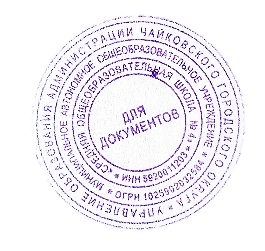 приказом директораМАОУ СОШ № 4, О.М. Зориной № 443 от 31.08.2023                                             Целевые ориентирыГражданско-патриотическое воспитаниеЗнающий и любящий свою малую родину, свой край.Имеющий представление о своей стране, Родине – России, ее территории, расположении.Сознающий принадлежность к своему народу, этнокультурную идентичность, проявляющий уважение к своему и другим народам.Сознающий свою принадлежность к общности граждан России;Понимающий свою сопричастность прошлому, настоящему и будущему своей малой родины, родного края, своего народа, российского государства.Имеющий первоначальные представления о своих гражданских правах и обязанностях, ответственности в обществе и государстве.Понимающий значение гражданских символов (государственная символика России, своего региона), праздников, мест почитания героев и защитников Отечества, проявляющий к ним уважение.Духовно-нравственное воспитаниеПонимающий ценность каждой человеческой жизни, признающий индивидуальность и достоинство каждого человека.Умеющий анализировать свои и чужие поступки с позиции их соответствия нравственным нормам, давать нравственную оценку своим поступкам, отвечать за них.Доброжелательный, проявляющий сопереживание, готовность оказывать помощь, выражающий неприятие любых форм поведения, причиняющего физический и моральный вред другим людям.Понимающий необходимость нравственного совершенствования, роли в этом личных усилий человека, проявляющий готовность к сознательному самоограничению.Владеющий первоначальными навыками общения с людьми разных народов, вероисповеданий.Знающий и уважающий традиции и ценности своей семьи, российские традиционные семейные ценности (с учетом этнической, религиозной принадлежности).Сознающий и принимающий свой половую принадлежность, соответствующие ему психологические и поведенческие особенности с учетом возраста.Владеющий первоначальными представлениями о единстве и многообразии языкового и культурного пространства России, о языке как основе национального самосознания.Испытывающий нравственные эстетические чувства к русскому и родному языкам, литературе.Знающий и соблюдающий основные правила этикета в обществе.Эстетическое воспитаниеПроявляющий уважение и интерес к художественной культуре, восприимчивость к разным видам искусства, творчеству своего народа, других народов России.Проявляющий стремление к самовыражению в разных видах художественной деятельности, искусства.Способный воспринимать и чувствовать прекрасное в быту, природе, искусстве, творчестве людей.Физическое воспитаниеСоблюдающий основные правила здорового и безопасного для себя и других людей образа жизни, в том числе в информационной среде.Ориентированный на физическое развитие, занятия спортом.Бережно относящийся к физическому здоровью и душевному состоянию своему и других людей.Владеющий основными навыками личной и общественной гигиены, безопасного поведения в быту, природе, обществе. Трудовое воспитаниеСознающий ценность честного труда в жизни человека, семьи, народа, общества и государства.Проявляющий уважение к труду, людям труда, ответственное потребление и бережное отношение к результатам своего труда и других людей, прошлых поколений.Выражающий желание участвовать в различных видах доступного по возрасту труда, трудовой деятельности.Проявляющий интерес к разным профессиям.Экологическое воспитаниеПонимающий зависимость жизни людей от природы, ценность природы, окружающей среды.Проявляющий любовь к природе, бережное отношение, неприятие действий, приносящих вред природе, особенно живым существам.Выражающий готовность осваивать первоначальные навыки охраны природы, окружающей среды и действовать в окружающей среде в соответствии с экологическими нормами.Познавательное воспитаниеВыражающий познавательные интересы, активность, инициативность, любознательность и самостоятельность в познании.Обладающий первоначальными представлениями о природных и социальных объектах как компонентах единого мира, многообразии объектов и явлений природы, о связи мира живой и неживой природы, о науке, научном знании, научной картине мира.Проявляющий уважение и интерес к науке, научному знанию в разных областях.Целевые ориентирыГражданское воспитаниеЗнающий и принимающий свою российскую гражданскую идентичность в поликультурном и многоконфессиональном российском обществе, в современном мировом сообществе.Проявляющий уважение, ценностное отношение к государственным символам России, праздникам, традициям народа России.Понимающий и принимающий свою сопричастность прошлому, настоящему и будущему народам России, тысячелетней истории российской государственности.Проявляющий готовность к выполнению обязанностей гражданина России, реализации своих гражданских прав и свобод.Ориентированный на участие на основе взаимопонимания и взаимопомощи в разнообразной социально значимой деятельности, в том числе гуманитарной (добровольческие акции, помощь нуждающимся и т.п.).Принимающий участие в жизни школы (в том числе самоуправление), местного сообщества, родного края.Выражающий неприятие любой дискриминации граждан, проявлений экстремизма, терроризма, коррупции в обществе.Патриотическое воспитаниеСознающий свою этнокультурную идентичность, любящий свой народ, его традиции, культуру.Проявляющий уважение, ценностное отношение к историческому и культурному наследию своего и других народов России, символам, праздникам, памятникам, традициям народов, проживающих в родной стране.Сознающий себя патриотом своего народа и народа России в целом, свою общероссийскую культурную идентичность.Проявляющий интерес к познанию родного языка, истории, культуры своего народа, своего края, других народов России, Российской Федерации.Знающий и уважающий боевые подвиги и трудовые достижения своих земляков, жителей своего края, народа России, героев и защитников Отечества в прошлом и современности.Знающий и уважающий достижения нашей общей Родины – России в науке, искусстве, спорте, технологиях.Духовно-нравственное воспитаниеЗнающий и уважающий основы духовно-нравственной культуры своего народа, других народов России.Выражающий готовность оценивать свое поведение и поступки, поведение и поступки других людей с позиций традиционных российских духовно-нравственных, социокультурных ценностей и норм с учетом осознания последствий поступков.Ориентированный на традиционные духовные ценности и моральные нормы народов России, российского общества в ситуациях нравственного выбора.Выражающий активное неприятие аморальных, асоциальных поступков, поведения, противоречащих традиционным в России ценностям и нормам.Сознающий свою свободу и ответственность личности в условиях индивидуального и общественного пространства.Понимающий ценность межрелигиозного, межнационального согласия людей, граждан, народов в России, умеющий общаться с людьми разных народов, вероисповеданий.Выражающий уважительное отношение к религиозным традициям и ценностям народов России, религиозным чувствам сограждан.Проявляющий уважение к старшим, к российским традиционным семейным ценностям, институту брака как союзу мужчины и женщины для создания семьи, рождения и воспитания детей.Знающий язык, культуру своего народа, своего края, основы культурного наследия народов России и человечества; испытывающий чувство уважения к русскому и родному языку, литературе, культурному наследию многонационального народа РоссииЭстетическое воспитаниеПроявляющий восприимчивость к разным видам искусства, понимание его эмоционального воздействия, влияния на душевное состояние и поведение людей.Знающий и уважающий художественное творчество своего и других народов, понимающий его значение в культуре.Сознающий значение художественной культуры как средства коммуникации и самовыражения в современном обществе, значение нравственных норм, ценностей, традиций в искусстве.Выражающий понимание ценности отечественного и мирового художественного наследия, роли народных традиций и народного творчества в искусстве.Ориентированный на самовыражение в разных видах искусства, художественном творчестве.Физическое воспитаниеПонимающий ценность жизни, здоровья и безопасности человека в обществе, значение личных усилий человека в сохранении здоровья своего и других людей, близких.Выражающий установку на здоровый образ жизни (здоровое питание, соблюдение гигиенических правил, сбалансированный режим занятий и отдыха, регулярная физическая активность).Проявляющий понимание последствий и неприятие вредных привычек (употребление алкоголя, наркотиков, курение) и иных форм вреда для физического и психического здоровья.Знающий и соблюдающий правила безопасности, в том числе безопасного поведения в информационной, интернет-среде.Способный адаптироваться к стрессовым ситуациям, меняющимся социальным, информационным и природным условиям, в том числе осмысливая собственный опыт и выстраивая дальнейшие цели.Умеющий осознавать эмоциональное состояние свое и других, стремящийся управлять собственным эмоциональным состоянием.Обладающий первоначальными навыками рефлексии физического состояния своего и других людей, готовый оказывать первую помощь себе и другим людям.Трудовое воспитаниеУважающий труд, результаты трудовой деятельности своей и других людей.Выражающий готовность к участию в решении практических трудовых дел, задач (в семье, школе, своей местности) технологической и социальной направленности, способный инициировать, планировать и выполнять такого рода деятельность.Проявляющий интерес к практическому изучению профессий и труда различного рода на основе изучаемых предметных знаний.Сознающий важность обучения труду, накопления навыков трудовой деятельности на протяжении жизни для успешной профессиональной самореализации в обществе.Понимающий необходимость человека адаптироваться в профессиональной среде в условиях современного технологического развития, выражающий готовность к такой адаптации.Понимающий необходимость осознанного выбора и построения индивидуальной траектории образования и жизненных планов получения профессии, трудовой деятельности с учетом личных и общественных интересов и потребностей.Экологическое воспитаниеОриентированный на применение знаний естественных и социальных наук для решения задач в области охраны окружающей среды, планирования своих поступков и оценки их возможных последствий для окружающей среды.Понимающий глобальный характер экологических проблем, путей их решения, значение экологической культуры в современном мире.Выражающий неприятие действий, приносящих вред природе, окружающей среде.Сознающий свою роль и ответственность как гражданина и потребителя в условиях взаимосвязи природной, технологической и социальной сред.Выражающий готовность к участию в практической деятельности экологической, природоохранной направленности.Познавательное воспитаниеВыражающий познавательные интересы в разных предметных областях с учетом индивидуальных способностей, достижений.Ориентированный в деятельности на систему научных представлений о закономерностях развития человека, природы и общества, взаимосвязях человека с природной и социальной средой.Развивающий личные навыки использования различных средств познания, накопления знаний о мире (языковая, читательская культура, деятельность в информационной, цифровой среде).Демонстрирующий навыки наблюдений, накопления фактов, осмысления опыта в естественнонаучной и гуманитарной областях познания, первоначальные навыки исследовательской деятельности.Форма Описание Урочная деятельность.Включает: профориентационое содержание уроков по предметам общеобразовательного цикла (физика, химия, математика и т.д.), где рассматривается значимость учебного предмета в профессиональной деятельности. Не предполагает проведение дополнительных уроков, проводится в рамках учебного плана. Профориентационно значимые уроки в рамках учебного предмета «Технология» модуль «3D моделирование»Внеурочная деятельность.Включает: профориентационную онлайн-диагностику (диагностику склонностей, диагностику готовности к профессиональному самоопределению); профориентационные уроки «Россия – мои горизонты»; проектную деятельность; классные часы (в т.ч. демонстрация выпусков открытых онлайн-уроков «Шоу профессий»), беседы, дискуссии, мастер-классы, коммуникативные и деловы игры, консультации педагога и психолога, моделирующие профессиональные пробы в онлайн-формате и др. Воспитательная работа.Включает: 1. Экскурсии на производство, экскурсии и посещение лекций в образовательных организациях СПО и ВО, посещение профессиональных проб, выставок, ярмарок профессий, дней открытых дверей в образовательных организациях СПО и ВО, открытых уроков технологии на базе колледжей, встречи с представителями разных профессий и др. 2. Конкурсы профориентационной направленности, участие в проектах «Первая профессия». Дополнительное образование.Выбор и посещение занятий в рамках дополнительного образования с учетом склонностей и образовательных потребностей «Кванториум»,  «IT- куб»Взаимодействие с родителями (законными представителями).В рамках взаимодействия с родителями (законными представителями) проводится информационное сопровождение родителей обучающихся, проведение общешкольных тематических родительских собраний в сентябре, тематические рассылки по электронной почте и с помощью мессенджеров участие родителей событии «Родительский университет» Профильный предпрофессиональные классы 7АВключает в себя все описанные выше форматы работы и является комплексом мероприятий из шести форм. Заключены партнерские соглашения с профессиональными образовательными организациями.ДолжностьОтветственныйЗадачи Ответственный в школе по профориентации Ошеева Т.И.Создание плана по профориентационному минимуму;Организация и контроль реализации плана. Специалист по профориентации в школе Сырбачева И.В. Создание плана профориентационной работы с учетом возрастных и индивидуальных особенностей обучающихся, входящих в учебные группы.Ответственные специалисты по организации профориентационной работы из числа педагогических работниковКлассные руководители 6-9 классов;педагоги-предметники.Пройти профориентационные курсы;сформировать учебные группы;определить количество участников профориентационных мероприятийОтветственные специалисты по организации профориентационной работы из числа специалистов школыпедагог-психолог.Проведение онлайн-диагностики и групповое консультирование по итогам оценки профильной направленности школьников с помощью профориентационной диагностикиФормаОписание Количество часовУрочная деятельность  Уроки общеобразовательного цикла, включающие элемент значимости учебного предмета для профессиональной деятельности.  Уроки профориентационной направленности в рамках учебного предмета «Технология».2 Внеурочная деятельностьПрофориентационная онлайн-диагностика. 1Внеурочная деятельностьУрок с разбором результатов профориентационной диагностики1Внеурочная деятельностьКурс (демонстрация выпусков открытых онлайн-уроков «Шоу профессий»), беседы, дискуссии, мастер-классы, коммуникативные и деловы игры, консультации педагога и психолога, моделирующие профессиональные пробы в онлайн-формате и др.32Воспитательная работаВ зависимости от предложений города Профессиональные пробы на базе Площадки  Экскурсии на производство  Экскурсии и посещение лекций в образовательных организациях СПО и ВО  Конкурсы профориентационной направленности (в том числе в рамках Российского движения школьников, Юнармии, реализации проекта "Россия - страна возможностей», чемпионатов «Абилимпикс», «Профессионалы» и др.)2 Реализуется в рамках ВДДополнительное образованиеПосещение занятий в рамках дополнительного образования с учетом склонностей и образовательных потребностей.2 Реализуется в рамках ВД Взаимодействие с родителями (законными представителями)Общешкольное родительское собрание.Профориентационный час в рамках институционального проекта «Партнерство взрослых» «Родительский университет» 2 Итого:42ФормаОписание Количество часовУрочная деятельность Уроки общеобразовательного цикла, включающие элемент значимости учебного предмета для профессиональной деятельности. Используется интерактивный сервис «Конструктор будущего» в рамках проекта «Билет в будущее» Уроки профориентационной направленности в рамках учебного предмета «Технология»9 Внеурочная деятельностьпрофориентационные онлайн - диагностики исходя из потребностей обучающихся «Билет в будущее»4Внеурочная деятельностьПрофориентационный урок «Билет в будущее»2Внеурочная деятельностьУрок «Россия – мои горизонты» «Билет в будущее»2Внеурочная деятельностьРефлексивный урок «Билет в будущее»4Внеурочная деятельностьКурс внеурочной деятельности «Билет в будущее»22Внеурочная деятельностьПроектная деятельность (Приложение 1)2Воспитательная работа  реализуются в рамках внеурочной деятельностиВыставка «Лаборатория будущего»  4Воспитательная работа  реализуются в рамках внеурочной деятельностиПрофессиональные пробы на базе Площадки или на базе Платформы6Воспитательная работа  реализуются в рамках внеурочной деятельности Экскурсии в образовательные организации ВО или СПО;  Экскурсии на производство;  Конкурсы профориентационной направленности;  Образовательные выставки.2 Дополнительное образованиеВыбор и посещение занятий в рамках дополнительного образования с учетом склонностей и образовательных потребностей обучающегося.3 Взаимодействие с родителями (законными представителями)Общешкольное родительское собрание.Профориентационный час в рамках институционального проекта «Партнерство взрослых» «Родительский университет»2 Итого:62